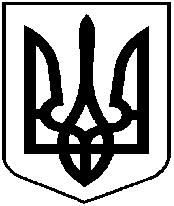 НАЦІОНАЛЬНА КОМІСІЯ З ЦІННИХ ПАПЕРІВ ТА ФОНДОВОГО РИНКУР І Ш Е Н Н Я31.07.2020			       м. Київ				№ 426  Відповідно до пункту 13 статті 8 Закону України «Про державне регулювання ринку цінних паперів в Україні», статті 17 та частини першої статті 27 Закону України «Про цінні папери та фондовий ринок» Національна комісія з цінних паперів та фондового ринкуВ И Р І Ш И Л А:Схвалити доопрацьований проєкт рішення Національної комісії з цінних паперів та фондового ринку «Про затвердження Вимог до договорів, які укладаються під час провадження професійної діяльності на фондовому ринку (ринку цінних паперів) - діяльності з торгівлі цінними паперами: брокерської діяльності, дилерської діяльності, андеррайтингу, управління цінними паперами» (далі – Проєкт), що додається. Скасувати рішення Національної комісії з цінних паперів та фондового ринку від 09.04.2020 року № 163 «Про схвалення проєкту рішення Національної комісії з цінних паперів та фондового ринку «Про затвердження Вимог до договорів, які укладаються під час провадження професійної діяльності на фондовому ринку (ринку цінних паперів) - діяльності з торгівлі цінними паперами: брокерської діяльності, дилерської діяльності, андеррайтингу, управління цінними паперами»».Департаменту методології регулювання професійних учасників ринку цінних паперів (Курочкіна І.) забезпечити оприлюднення цього Проєкту на офіційному вебсайті Національної комісії з цінних паперів та фондового ринку.Контроль за виконанням цього рішення покласти на Тарабакіна Д.Голова Комісії                                                                                   Тимур ХРОМАЄВПротокол засідання Комісії від 31.07.2020 № 41Про схвалення доопрацьованого проєкту рішення Національної комісії з цінних паперів та фондового ринку «Про затвердження Вимог до договорів, які укладаються під час провадження професійної діяльності на фондовому ринку (ринку цінних паперів) - діяльності з торгівлі цінними паперами: брокерської діяльності, дилерської діяльності, андеррайтингу, управління цінними паперами»